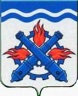 РОССИЙСКАЯ ФЕДЕРАЦИЯДУМА ГОРОДСКОГО ОКРУГА ВЕРХНЯЯ ТУРАШЕСТОЙ СОЗЫВСемьдесят седьмое заседание РЕШЕНИЕ №  55	18 августа 2023 года г. Верхняя Тура Обеспечение условий для развития на территории городского округа физической культуры, школьного спорта и массового спорта, организация проведения официальных физкультурно-оздоровительных и спортивных мероприятий городского округа в 2022-2023 годахРуководствуясь планом работы Думы Городского округа Верхняя Тура на 2023 год, обсудив информацию начальника МКУ «Управления образования Городского округа Верхняя Тура» Паньковой Т.Ю. (вх. 04.08.2022 года № 155), руководителя МБУ ФКСиТ Булыгина В.С (вх. 08.08.2023 года № 161) об обеспечении условий для развития на территории городского округа физической культуры, школьного спорта и массового спорта, организация проведения официальных физкультурно-оздоровительных и спортивных мероприятий городского округа в 2022-2023 годах, учитывая заключение комиссии по местному самоуправлению и социальной политике от 10.08.2023 года № 23, ДУМА ГОРОДСКОГО ОКРУГА ВЕРХНЯЯ ТУРА РЕШИЛА:Принять информацию об обеспечении условий для развития на территории городского округа физической культуры, школьного спорта и массового спорта, организация проведения официальных физкультурно-оздоровительных и спортивных мероприятий городского округа в 2022-2023 годах к сведению (прилагается).Председатель Думы Городского округа Верхняя Тура                                             И.Г. МусагитовПриложениек Решению Думы Городского округа Верхняя Тураот 18 августа 2023 года № 55ИНФОРМАЦИЯ по обеспечению условий для развития на территории городского округа физической культуры, школьного и массового спорта, организация проведения официальных физкультурно-оздоровительных и спортивных мероприятий в 2022-2023 годах(МКУ «Управление образования ГО Верхняя Тура»)В соответствии с межотраслевой программой школьного спорта, утвержденного совместным приказом Министерства спорта РФ и Министерством просвещения РФ от 25.11.2019 № 970/636, приказом МКУ «Управления образования Городского округа Верхняя Тура» от 10.09.2021 г. №80 «О создании школьных спортивных клубов как структурных подразделений общеобразовательных организаций» на базе МБОУ СОШ № 19 с 10 сентября 2021 г. открыт школьный спортивный клуб «Стрела», действуют три секции «Волейбол», «Детский фитнес», «Футбол». Общая численность обучающихся МБОУ СОШ 19, занятых в спортивных секциях составляет 115 человек.С сентября 2022 г. открыт второй школьный спортивный клуб «Динамика» на базе МБОУ «СОШ № 14», общая численность обучающихся которого составляет 60 человек.На базе ВМБОУ ДОД «Детско-юношеская спортивная школа» с 28 апреля 2022 г. дополнительно открыта секция «Самбо». в которой постоянно занимается 42 человека.Ежегодно все организации принимают участие в следующих мероприятиях:Всероссийский день бега «Кросс наций» (сентябрь 2022 г.), Эстафетный бег (осенняя и весенняя эстафета) (сентябрь, май), Зимнее спортивное многоборье (ВФСК ГТО) (февраль 2023 г.), «Лыжня России» (февраль 2023 г.), Летнее спортивное многоборье (ВФСК ГТО) (апрель-май 2023г.).В ДЮСШ в 2023 году проводятся спортивные мероприятия по годовому плану: «Звезды Олимпийского огня» (хоккей), Первенство Горнозаводского управленческого округа по лыжным гонкам на приз мастера спорта международного класса Марины Лажской-Денисовой (лыжи), Открытое первенство ГО Верхняя Тура по боксу, посвященное памяти Героя СССР А.А.Гробова, Межрегиональное открытое первенство Городского округа Верхняя Тура по боксу, посвященное XXXI  годовщине вывода Советских войск из Афганистана.В рамках областного проекта «Будь здоров!» в первом полугодии 2023 года в МБУ «Подростково-молодежный центр «Колосок» проведена среди учащихся 7 классов сдача норм ГТО, спортивное соревнование «Папа, мама, я – спортивная семья!».Обеспечение условий для развития на территории городского округа физической культуры, школьного спорта и массового спорта, организация проведения официальных физкультурно-оздоровительных и спортивных мероприятий городского округа в 2022-2023 годах(МБУ ФКСиТ)На территории ГО Верхняя Тура структурой, исполняющей полномочия органов местного самоуправления по развитию физической культуры и спорта, является Муниципальное бюджетное учреждение по физической культуре, спорту и туризму (далее – МБУ ФКСиТ). Приоритетным направлением в работе МБУ ФКСиТ является привлечение максимального количества детей, подростков и молодежи к систематическим занятиям физической культурой и спортом, а также планомерная работа по дальнейшему развитию физкультурно-оздоровительной работы по месту жительства населения и осуществление принципа доступности физкультурно-оздоровительных услуг для всех слоев населения. МБУ ФКСиТ – это организация, осуществляющая полномочия регионального оператора по внедрению комплекса ГТО на территории ГО Верхняя Тура.Пропаганда и популяризация физической культуры и спорта на территории ГО Верхняя Тура осуществляется через средства массовой информации – в городской газете «Голос Верхней Туры» и через группы в социальных сетях, где регулярно публикуется информация о планируемых спортивных мероприятиях, подведении итогов проведения спортивных состязаний.МБУ ФКСиТ в своей работе взаимодействует со всеми организациями физкультурно-спортивной направленности, а также с коллективами предприятий, учреждений, федерациями по видам спорта, Министерством по физической культуре и спорту Свердловской области.  Огромную помощь в организации физкультурно-спортивных мероприятий оказывают общественные кадры, которые осуществляют непосредственное обслуживание в качестве специалистов по спорту на проводимых в городе физкультурно-массовых и спортивных мероприятиях. Среди общеобразовательных учреждений в городе МБУ ФКСиТ совместно с управлением образования организует проведение различных соревнований: Спартакиады школьников, «Президентских спортивных игр» и «Президентских спортивных состязаний», зимнего Фестиваля ВФСК ГТО среди ОУ; лыжной гонки «Лыжня России», летнего Фестиваль ВФСК ГТО среди ОУ, всероссийского дня бега «Кросс нации», «10000 шагов»  Всероссийская акция. При проведении городских соревнований,  основную часть участников составляют учащиеся общеобразовательных учрежденийВ 2022-2023 годах было проведено 51 массовых физкультурно-оздоровительных мероприятий с количеством участников 3504 человек,  11 мероприятий в рамках ВФСК ГТО – 207 человек. Число врученных знаков отличия составило 107 знаков.  Золото 53,  Серебро 35, Бронза 19, 100 знаков будем вручать 2023 г.          На сегодняшний день выстроен график занятий в спортивном зале Администрации Городского округа Верхняя Тура:Волейбол (30 чел.)Волейбол детский: Две группы по 35 чел. (2011-2012 г.р. 2009-2010 г.р. 2007-2008г.р.) В 2023 г. старшая группа девочек получили удостоверение III юношеский разряд по волейболу. Участвовали во многих областных и районных соревнованиях.Настольный теннис (19 чел.)Мини-футбол для детей 2010-2011 и 2012-2013 года рождения. Две группы по 15 чел. (30 чел.)В 2022-2023 годах представители Городского округа Верхняя Тура принимали участие  в спартакиаде cреди сотрудников органов местного самоуправления, а именно:настольный теннис 1 место;волейбол 1 место;дартс 1 место;плавание 3 место. На сегодняшний день в МБУ ФКСиТ по штатному расписанию 5,0 ставки специалистов:инструктор по физической культуры  3,5 ставкиинструктор по АФК (адаптивная физическая культура) 0,5 ставкиинструктор-методист по ГТО 1,0 ставки. Все специалисты достигли хороших результатов работая с детьми и повышают популярность спорта участвую в спортивных мероприятиях как городских таки в других турнирах по свердловской области. Сейчас инструктора повышают квалификацию, обучаются в образовательных учреждениях.  В этом году откроется зал по АФК для детей. Необходимость в достойной заработной плате, чтобы повысить результаты работы специалистов.